Communiqué aux médiasLa surface agricole biologique mondiale croît plus que jamais auparavantLa surface agricole biologique mondiale a augmenté de plus de 20 millions dʼhectares en 2022, pour atteindre 96 millions dʼhectares. Le nombre de producteurs biologiques a également connu une augmentation significative, passant à plus de 4,5 millions, et les ventes de produits alimentaires biologiques ont atteint près de 135 milliards dʼeuros en 2022. Lʼannuaire statistique «The World Of Organic Agriculture», publié pour la 25e fois cette année, sera présenté le mardi 13 février 2024, de 15 h 45 à 16 h 45 (CET), à Nuremberg, à lʼoccasion de BIOFACH, premier salon mondial sur les produits alimentaires bio. (Frick/Bonn, le 13 février 2024) La croissance de la surface et du nombre de producteurs en 2022 a largement dépassé celle des années précédentes, comme le montrent les données de 188 pays, notamment en raison des augmentations en Australie et en Inde. C'est ce que l'on peut lire dans la 25e édition de l’annuaire «The World of Organic Agriculture».Lʼenquête annuelle sur lʼagriculture biologique mondiale est soutenue par le Secrétariat dʼÉtat à lʼéconomie suisse (SECO), le Fonds Coop pour le développement durable et NürnbergMesse, lʼorganisateur du salon BIOFACH.Augmentation significative de la surface agricole biologiqueFin 2022, 96,4 millions dʼhectares étaient cultivés en bio, ce qui représente une augmentation de 26,6 pour cent (soit 20,3 millions dʼhectares) par rapport à 2021. LʼAustralie a connu une croissance spectaculaire (+17,3 millions dʼhectares) et reste le pays doté de la plus grande surface agricole biologique (53 millions dʼhectares), suivi de lʼInde, qui occupe désormais la deuxième place (4,7 millions dʼhectares) et dont la surface a également augmenté de manière significative. La surface agricole biologique a augmenté sur tous les continents. Plus de la moitié de la surface biologique se trouve en Océanie (53,2 millions dʼhectares), suivie de lʼEurope avec 18,5 millions dʼhectares et lʼAmérique latine avec 9,5 millions dʼhectares. On dénombre 3,7 millions de producteurs bio dans le monde.Dans 22 pays, 10 pour cent ou plus des terres agricoles étaient cultivées en bioEn 2022, 2,0 pour cent des terres agricoles mondiales étaient cultivés en bio. Cependant, de nombreux pays ont des parts beaucoup plus élevées: le Liechtenstein était en tête avec 43,0 pour cent, suivi de lʼAutriche (27,5 pour cent) et de lʼEstonie (23,4 pour cent). Dans 22 pays, 10 pour cent ou plus de lʼensemble des terres agricoles étaient cultivées en bio.4,5 millions de producteurs biologiques dans le mondeEn 2022, 4,5 millions de fermes biologiques ont été recensées, soit une hausse de presque 26 pour cent, en grande partie fortement alimentée par lʼInde, qui demeure par ailleurs le pays comptant le plus de producteurs bio en 2022 (2,5 millions).Le marché biologique mondial atteint près de 135 milliards dʼeurosEn 2022, le marché biologique a atteint près de 135 milliards dʼeuros. Les États-Unis sont restés le premier marché mondial avec 56,6 milliards dʼeuros, suivis de lʼAllemagne (15,3 milliards dʼeuros) et du nouveau numéro 3, la Chine (12,4 milliards dʼeuros). Alors que plusieurs pays en Europe ont connu un déclin, le chiffre dʼaffaires du commerce de détail au Canada (+9,7%) et aux États-Unis (+4,4%) a augmenté. Les Suisses sont les premiers consommateurs de produits alimentaires bio (en moyenne 437 euros par personne), et le Danemark détient toujours la part la plus élevée du marché biologique, à savoir 12 pour cent du marché alimentaire total.75 pays sont dotés dʼune législation sur lʼagriculture biologique La dynamique du secteur biologique se manifeste également au travers des diverses activités visant à soutenir lʼagriculture biologique. De nombreux pays ont lancé des plans dʼaction ou mis en place dʼautres mesures politiques afin de promouvoir lʼagriculture biologique. Cette tendance positive se reflète dans lʼaugmentation des réglementations nationales sur lʼagriculture bio intégralement mises en œuvre, qui sʼélèvent à 75 en 2023.Lʼannuaire statistique «The World Of Organic Agriculture» fête ses 25 ans«Nous sommes très heureux de pouvoir célébrer le 25e anniversaire de lʼannuaire, grâce à lʼengagement remarquable de nombreux soutiens du monde entier», déclare Helga Willer de lʼInstitut de recherche de lʼagriculture biologique FiBL, qui est responsable de la publication depuis 25 ans aux côtés de ses collègues.Pour Jürn Sanders, président de la direction du FiBL, «The World Of Organic Agriculture» est lʼun des projets phares les plus importants du FiBL. «Jʼen suis très fier», confie-t-il.«Cet ouvrage de statistiques prend le pouls du secteur biologique et constitue une référence essentielle qui nous permet de démontrer lʼimpact et le développement constant de lʼagriculture biologique dans le monde; cʼest une ressource inestimable», souligne Karen Mapusua, Présidente de lʼIFOAM – Organics International.Pour Danila Brunner, directrice de BIOFACH, cette publication est incontournable. «Elle fournit des données basées sur les faits et des analyses bien étayées, offrant ainsi une orientation et fixant un cap pour lʼavenir!»Plus dʼinformationsContactsHelga Willer, Institut de recherche de lʼagriculture biologique FiBL, 
Ackerstrasse 113, 5070 Frick, Suisse
Téléphone +41 79 218 06 26, helga.willer@fibl.org, www.fibl.orgRavi P. Prasad, IFOAM – Organics International
Charles-de-Gaulle Strasse 5, 53113 Bonn, Allemagne
r.prasad@ifoam.bio, www.ifoam.bioPour consulter ce communiqué aux médias sur InternetCe communiqué aux médias et les graphiques peuvent être consultés en ligne à lʼadresse suivante: https://www.fibl.org/en/info-centre/media.html.Télécharger «The World of Organic Agriculture»Lʼannuaire peut être téléchargé sur https://shop.fibl.org (numéro dʼarticle 1747).Les graphiques et les infographies (voir également les pages suivantes) peuvent être téléchargés sur http://www.organic-world.net/yearbook/yearbook-2024.html.Session «The World of Organic Agriculture – Statistics and Emerging Trends» (The World of Organic Agriculture – Statistiques et tendances émergentes), le 13 février 2024Mardi 13 février 2024, de 15 h 45 à 18 h 45 CET, Congrès BIOFACH, NürnbergMesse, salle Saint-PétersbourgJulia Lernoud, IFOAM – Organics International: Introduction et présentation du programme et des intervenants, modératriceMarco Kräuchi, SECO: Allocution de bienvenue du SECOHelga Willer, FiBL: Présentation des chiffres sur lʼagriculture bio dans le mondeVladyslav Zhmailo, IFOAM – Organics International: Aperçu mondial des politiques et des réglementationsAmarjit Sahota, Ecovia Intelligence, Royaume-Uni: Le marché mondial des produits alimentaires biologiquesInfo: https://biofach.fibl.org/biofach-alle/biofach-2024#c73661 Session «Global Organic Market Overview» (Aperçu du marché bio mondial), le 14 février 2024Mercredi, 14 février 2024, de 13 h 30 à 15 h 00 CET, Congrès BIOFACH, NürnbergMesse, salle Saint-PétersbourgHelga Willer, FiBL: Présentation des chiffres mondiauxRavi P. Prasad, IFOAM – Organics International: modérateurEric Gall, IFOAM – Organics Europe: Le point sur la situation en EuropeJulia Lernoud, IFOAM – Organics International: Le Point sur la situation en Amérique latineDavid Amudavi, Biovision Africa Trust: Le point sur la situation en AfriqueJennifer Chang, IFOAM Asia: Le point sur la situation en AsieTia Loftsgard, Canada Organic Trade Association: Le point sur la situation au CanadaTom Chapman, Organic Trade Association: Le point sur la situation aux États-UnisJosefine Pettersson, Australian Organic Limited: Le point sur la situation en OcéanieInfo: https://biofach.fibl.org/biofach-alle/biofach-2024#c73659À propos du FiBLLʼInstitut de recherche de lʼagriculture biologique FiBL est lʼun des principaux instituts mondiaux de recherche dans le domaine de lʼagriculture biologique. Les points forts du FiBL sont la recherche interdisciplinaire, lʼinnovation en collaboration avec les agricultrices et les agriculteurs et le secteur alimentaire ainsi que la rapidité du transfert de connaissances. Le groupe FiBL comprend actuellement le FiBL Suisse (fondé en 1973), le FiBL Allemagne (2001), le FiBL Autriche (2004), lʼÖMKi (Institut hongrois de recherche sur lʼagriculture biologique, 2011), le FiBL France (2017) et le FiBL Europe (2017), qui est soutenu conjointement par les cinq instituts nationaux. Le FiBL emploie plus de 400 collaboratrices et collaborateurs sur ses différents sites.www.fibl.orgAnnuaire «The World of Organic Agriculture»Lʼannuaire «The World of Organic Agriculture - Statistics and Emerging Trends 2024» (360 pages) présente les résultats de lʼenquête annuelle sur lʼagriculture biologique dans le monde et comporte de nombreux tableaux, graphiques, cartes et infographies. En outre, il contient des rapports, rédigés par des experts, sur le secteur du bio, les nouvelles tendances dans toutes les régions du monde et dans quelques pays en particulier. Il fournit également des informations générales sur les normes, la législation, les politiques de soutien et le marché mondial des produits alimentaires biologiques. Pour obtenir plus dʼinformations ou télécharger lʼannuaire, rendez-vous sur: www.organic-world.net/yearbook/yearbook-2024.html.Collecte de donnéesLes données sur lʼagriculture biologique sont recueillies chaque année par le FiBL, en collaboration avec de nombreux partenaires du monde entier. Les résultats sont publiés conjointement avec lʼIFOAM – Organics International. La collecte de données est réalisée avec le soutien du Secrétariat dʼÉtat à lʼéconomie suisse (SECO), du Fonds Coop pour le développement durable et de NürnbergMesse, organisateurs du salon BIOFACH.Pour citer cet ouvrageWiller, Helga, Bernhard Schlatter and Jan Trávníček (Éds.) (2024): The World of Organic Agriculture. Statistics and Emerging Trends 2024. Research Institute of Organic Agriculture FiBL, Frick, and IFOAM – Organics International, Bonn. Disponible sur: www.organic-world.net/yearbook/yearbook-2024.html TéléchargementLe livre peut être téléchargé sur https://shop.fibl.org (numéro dʼarticle: 1747).Base de données en ligne et infographies interactivesLes données sont disponibles en ligne, à lʼadresse suivante: statistics.fibl.orgLʼagriculture biologique : indicateurs clés et pays en tête du classementSource: Enquête 2024 du FiBL, basée sur des sources de données nationales, données provenant dʼorganismes de certification et de lʼIFOAM – Organics InternationalGraphiques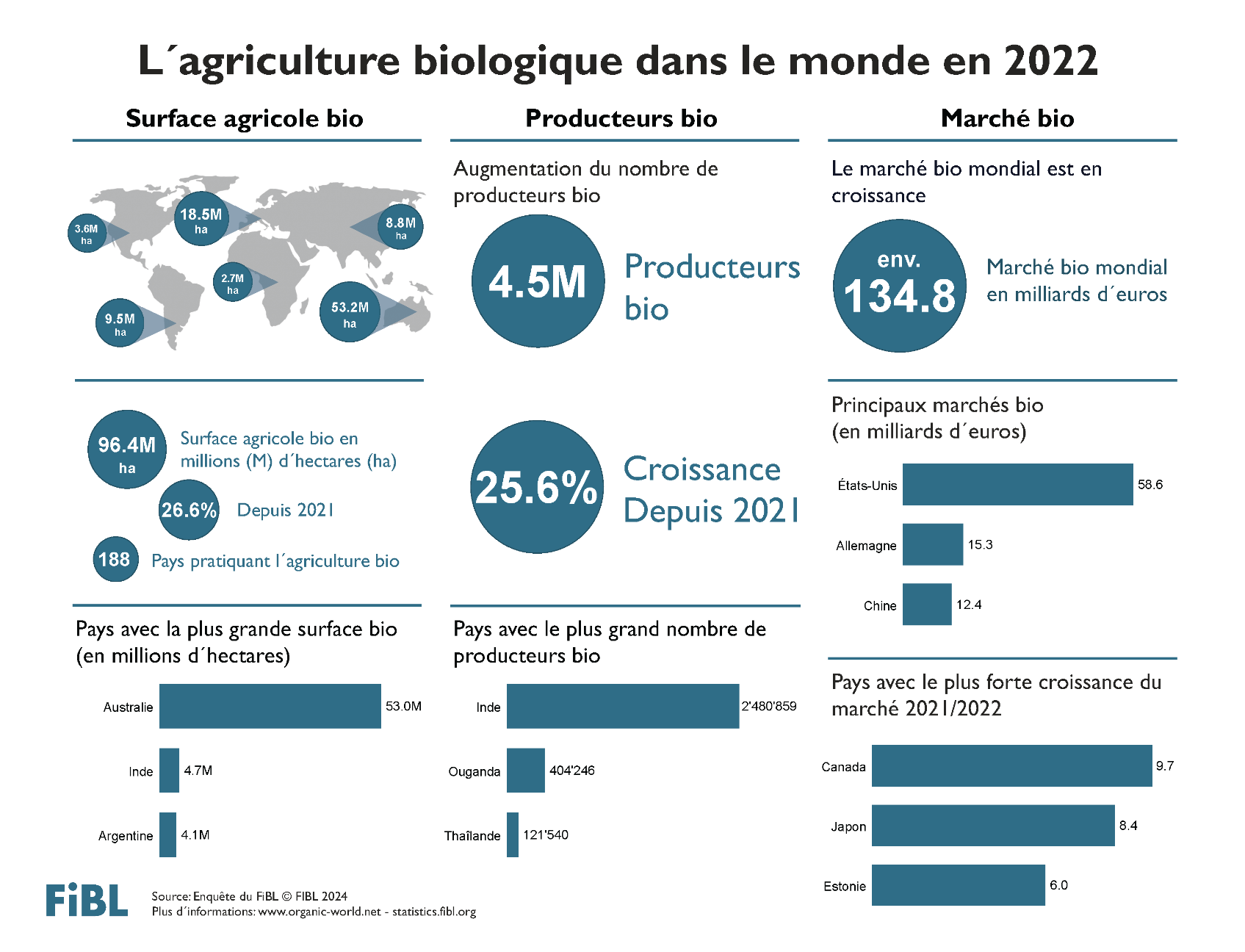 IndicateurMondePays en tête du classement Nombre de pays actifs dans lʼagriculture bio2022: 188 paysSurface agricole biologique 2022: 96,4 millions ha 
(2000: 15 millions ha)Australie (53,0 millions ha)
Argentine (4,7 millions ha)
Espagne (4,1 millions ha)Part de la surface 
agricole biologique2022: 2,0% Liechtenstein (43,0%)
Autriche (27,5%)
Estonie (23,4%)Augmentation de la surface agricole biologique 2021/202220,3 millions ha; +26,6%Australie: 17ʼ328ʼ259 ha (+48,6%), 
Inde: 2ʼ068ʼ825 ha (+77,8%)
Grèce: 390ʼ223 ha (+73,0%)Cueillette sauvage et autres surfaces non agricoles2022: 34,6 millions ha 
(1999: 4,1 millions ha) Finlande (6,9 millions ha)
Inde (4,4 millions ha)
Zambie (3,2 millions ha)Nombre de producteurs 2022: 4,5 millions 
(1999: 200ʼ000)Inde (2ʼ480ʼ859)
Ouganda (404ʼ246)
Thaïlande (121ʼ540) Marché bio2022: 138,4 milliards dʼeuros
(2000: 15,1 milliards dʼeuros)États-Unis (58,6 milliards dʼeuros)
Allemagne (15,3 milliards dʼeuros)
Chine (12,4 milliards dʼeuros)Consommation par habitant·e2022: 17,0 eurosSuisse (437 euros)
Danemark (365 euros)
Autriche (274 euros)Nombre de pays/territoires ayant une réglementation bio75 (mise en œuvre complète) 14 (en cours dʼélaboration)Nombre dʼorganisations membres de lʼIFOAM – Organics International2022: 781 organisations membresAllemagne: 80 membres
Chine: 52 membres
Inde : 49 membres
États-Unis: 45 membres